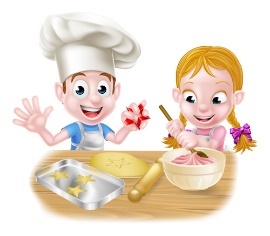 NASLOV: ČOKOLADNI SLADOLEDSTAROST: ZA OTROKE VSEH STAROSTI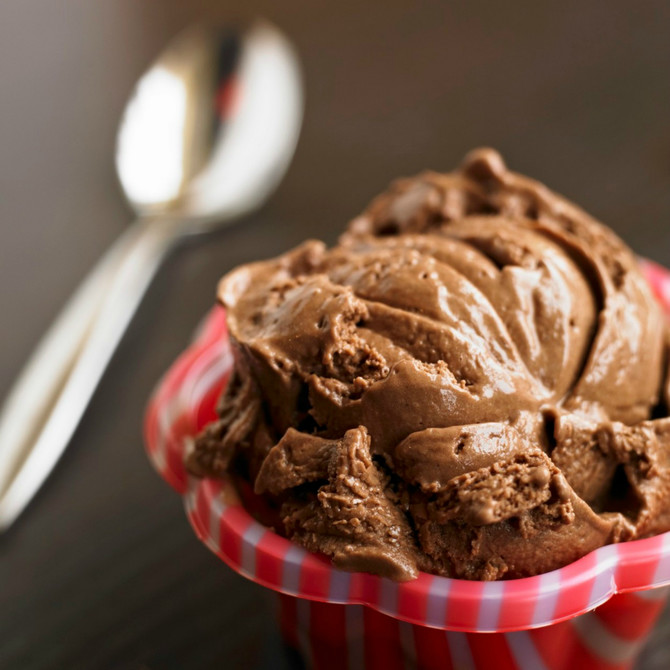 RECEPT: ČOKOLADNI SLADOLED S PIŠKOTOMSESTAVINE ZA PRIPRAVO ČOKOLADNEGA SLADOLEDA:2 DCL SMETANE ZA STEPANJE2 VELIKI JEDILNI ŽLICI MASKARPONA4 JEDILNE ŽLICE NUTELLE2 JEDILNI ŽLICI KAKAVAPIŠKOTI (PO ŽELJI) 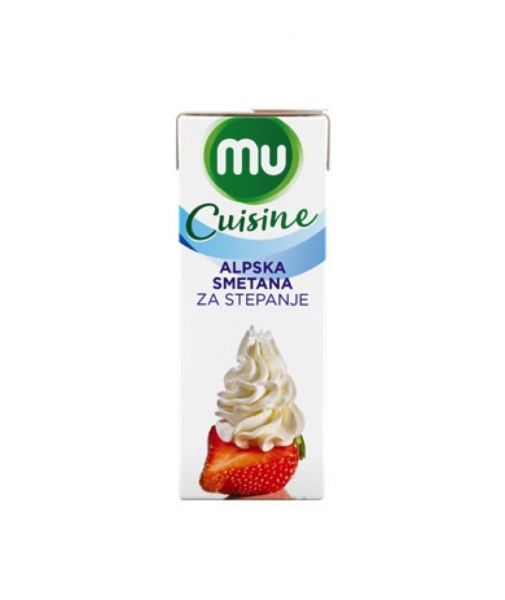 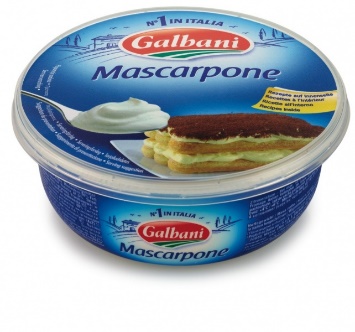 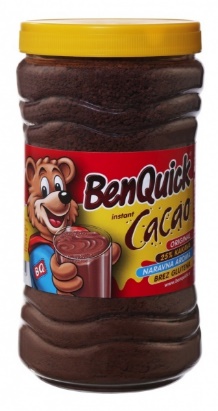 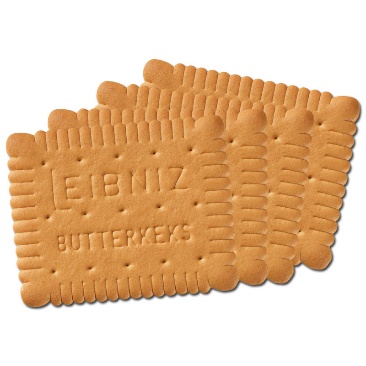 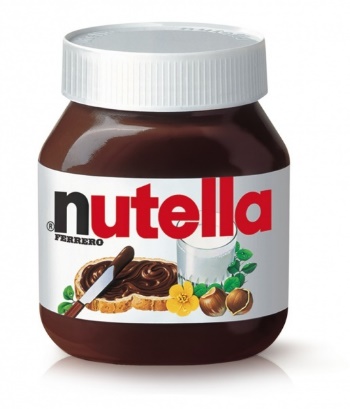 POSTOPEK PRIPRAVE:V VIŠJI POSODI sTEPEMO SMETANO, DODAMO MASKARPONE, KAKAV, NUTELLO IN ZDROBLJENE PIŠKOTE. VSE SESTAVINE DOBRO ZMEŠAMO MED SEBOJ. 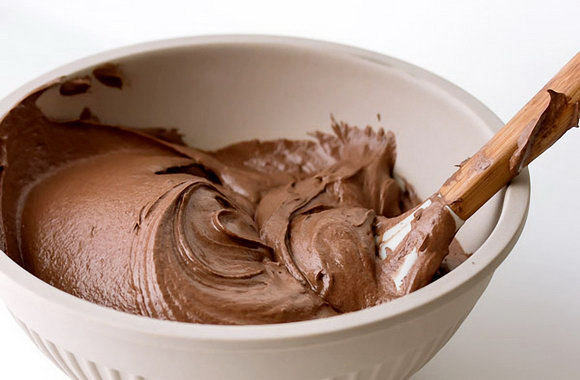 PRIPRAVLJENO ZMES PRELIJEMO V PLASTIČNO POSODO S POKROVOM IN JO PO ŽELJI OKRASIMO (Z ZDROBLJENIMI PIŠKOTI ALI ČOKOLADO).ZMES POSTAVIMO V ZAMRZOVALNIK, DA SE STRDI.KO SE SLADOLED POPOLNOMA STRDI, S POMOČJO ŽLICE OBLIKUJ VELIKO SLADOLEDNO KEPICO. 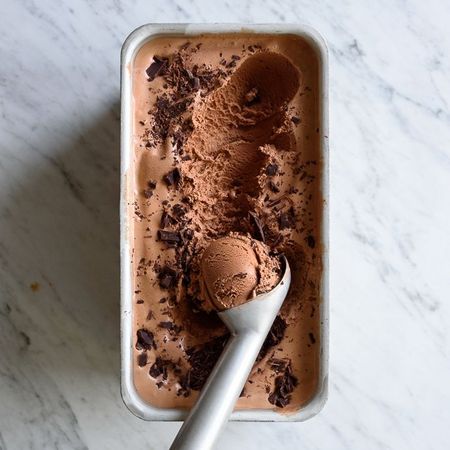 DOBER TEK!  VIRI: GOOGLE ISKALNIK, PINTEREST